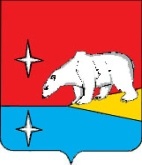 АДМИНИСТРАЦИЯГОРОДСКОГО ОКРУГА ЭГВЕКИНОТПОСТАНОВЛЕНИЕО разработке схемы теплоснабжения городского округа ЭгвекинотВ соответствии с Федеральным законом от 27 июля 2010 г. № 190 «О теплоснабжении», Постановлением Правительства Российской Федерации от 22 февраля 2012 г. № 154 «О требованиях к схемам теплоснабжения, порядку их разработки и утверждения», Администрация городского округа ЭгвекинотП О С Т А Н О В Л Я Е Т:Возложить ответственность за разработку схемы теплоснабжения городского округа Эгвекинот на отдел ЖКХ Управления промышленной политики Администрации городского округа Эгвекинот (Кондрашин А.Н.).Создать рабочую группу по разработке схемы теплоснабжения городского округа Эгвекинот в составе согласно приложению к настоящему постановлению.Настоящее постановление обнародовать в местах, определенных Уставом городского округа Эгвекинот, и разместить на официальном сайте Администрации городского округа Эгвекинот в информационно-телекоммуникационной сети «Интернет».Настоящее постановление вступает в силу со дня обнародования.Контроль за исполнением настоящего постановления возложить на Управление промышленной политики Администрации городского округа Эгвекинот (Абакаров А.М.).Глава Администрации                                                                                       Р.В. КоркишкоПриложениек распоряжению Администрациигородского округа Эгвекинотот 22 января 2021 г. № 21-паСОСТАВрабочей группы по разработке схемы теплоснабжения городского округа Эгвекинотот 22 января 2021 г.№ 21 - па        п. ЭгвекинотАбакаров Абулмуслим   Мутаевич        -первый заместитель Главы Администрации -  начальник Управления промышленной политики Администрации городского округа Эгвекинот (председатель рабочей группы).Буров Андрей Александрович-директор МУП ЖКХ «Иультинское»                          (по согласованию);Гапоненко Григорий Петрович-директор ООО «Тепло-Рыркайпий»                            (по согласованию);Горностаев Виктор Викторович-заместитель начальника Управления промышленной политики Администрации городского округа Эгвекинот – начальник отдела промышленности, транспорта, связи и ТЭК;Кондрашин Александр Николаевич-заместитель начальника Управления промышленной политики Администрации городского округа Эгвекинот - начальник отдела ЖКХ;Тутаев Виталий Викторович-директор филиала ОАО «Чукотэнерго» Эгвекинотская ГРЭС (по согласованию).